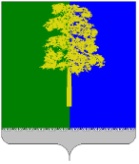 Муниципальное образование Кондинский районХанты-Мансийского автономного округа – ЮгрыАДМИНИСТРАЦИЯ КОНДИНСКОГО РАЙОНАПРОТОКОЛ №6заседания Межведомственной комиссии по проблемам оплаты трудаот 30 сентября 2015 года                                                пгт. МеждуреченскийПредседательствовал:Н.Е. Федингин – заместитель главы администрации Кондинского района, председатель Межведомственной комиссии по проблемам оплаты труда администрации Кондинского районаПрисутствовали:1. Отчет о результатах работы администрации поселения по выполнению контрольных показателей снижения численности экономически активных лиц, находящихся в трудоспособном возрасте, не осуществляющих трудовую деятельность, установленных протоколом заседания Межведомственной комиссии  по проблемам оплаты труда от 07 июля 2015 года №4(Н.Ю.Максимова, Н.Е.Федингин, Е.А.Черкашина, Т.Б.Харитончик, Н.А.Попова, Т.А.Ставицкая)Решили:1.1.Главам  городских и сельских поселений района:1) указать на низкую организацию работы в поселении по выполнению контрольных показателей снижения численности   экономически активных лиц, находящихся в трудоспособном возрасте, не осуществляющих трудовую деятельность;2) активизировать деятельность рабочих групп для выявления сферы деятельности физических лиц, находящихся в трудоспособном возрасте и не имеющих доходов, посредством организации встреч на рабочем месте работодателей и работников;3) поручить лицам, ответственным за исполнение Межведомственного плана мероприятий по улучшению работы в сфере  легализации трудовых отношений,  установить род занятий каждого физического лица, фактически проживающего на территории поселения и включенного в списки физических лиц, находящихся в трудоспособном возрасте и не имеющих доходов или имеющих доход ниже минимально установленного в округе в течение 2013-2014 годов (физические лица, проживающие на подведомственной территории налогового органа, возраст: женщин с 1965 по 1991 год рождения, для мужчин с 1960 по 1991 год рождения); информацию о выполненной работе представить в комитет экономического развития и инвестиционной деятельности администрации Кондинского района.Срок исполнения:  до 10 октября 2015 года 4) проанализировать занятость бывших индивидуальных предпринимателей, прекративших свою деятельность (по состоянию на 01.04.2015 года), информацию о выполненной работе представить в комитет экономического развития и инвестиционной деятельности администрации Кондинского района.Срок исполнения:  до 10 октября 2015 года5) направить в адрес управления Федеральной миграционной службы РФ по Ханты-Мансийскому автономному округу –Югры в Кондинском районе запрос о подтверждении выбытия физических лиц из поселения. Полученную информацию направить в комитет экономического развития и инвестиционной деятельности администрации Кондинского района.            Срок исполнения:  до 01 ноября 2015 года6) направить в комитет экономического развития и инвестиционной деятельности администрации Кондинского района официальное подтверждение факта смерти физических лиц, являющихся умершими, но включенных в списки физических лиц, находящихся в трудоспособном возрасте и не имеющих доходов или имеющих доход ниже минимально установленного в округе           Срок исполнения:  до 01 ноября 2015 года1.2. Комитету экономического развития и инвестиционной деятельности администрации Кондинского района:1) подготовить и направить МРИ ФНС России №2 по ХМАО-Югре сводную информацию о выбывших из Кондинского района и умерших  физических лиц для исключения их из списков физических лиц, находящихся в трудоспособном возрасте и не имеющих доходов или имеющих доход ниже минимально установленного в округе.Срок исполнения:  в течение 10 рабочих дней с момента получения информаций администраций поселения2) направить запрос в адрес ОАО «Сибнефтепровод», ОАО НК «Лукойл», ЗАО «Турсунт» о предоставлении документов, разрешающих использование месторождений на территории Кондинского района, численности работников на месторождениях и исполнении требования Налогового Кодекса о постановке на учет в налоговом органе по месту нахождения обособленных подразделений.             Срок исполнения:  до 20 октября 2015 года2. О соблюдении работодателями, входящими в состав территориального объединения работодателей «Союз работодателей Конды», требований трудового законодательства (минимальной заработной платы, установленной в автономном округе, сроков выплаты заработной платы, оформление трудового договора с лицом, фактически допущенным к работе) (В.В.Веретенников, Н.Е.Федингин,  Н.Ю.Максимова, Т.Б.Харитончик, Н.А.Попова, Е.А.Черкашина, М.И.Васечкина, Е.С.Камышева)Решили:Комитету экономического развития и инвестиционной деятельности администрации Кондинского района опубликовать в газете «Кондинский вестник» и разместить на сайте органов местного самоуправления муниципального образования Кондинский район разъяснения об административной ответственности работодателя за нарушение требований трудового законодательства.Срок исполнения: до 20 октября 2015 годаРекомендовать администрациям поселений в ходе проведения встреч  работодателями доводить до их сведения о социальных и правовых последствиях нелегальных трудовых отношений неформальной занятости.Рекомендовать работодателям, осуществляющим деятельность на территории Кондинского района,  сотрудничать с рабочими группами администраций поселений в ходе проведения встреч на рабочем месте работодателей и работников по информированию о деятельности в части легализации неформальных трудовых отношений.Рекомендовать территориальному объединению работодателей «Союз работодателей Конды»  разместить в СМИ обращение работодателям, осуществляющим деятельность на территории Кондинского района, о  соблюдении требований трудового законодательства и сотрудничестве с рабочими группами администраций поселений в ходе проведения встреч на рабочем месте работодателей и работников по информированию о деятельности в части легализации неформальных трудовых отношений.Срок исполнения: до 20 октября 2015 года3. О соблюдении администрациями поселений сроков и полноты представляемой информации:1) по проведению встреч с руководителями хозяйствующих субъектов, осуществляющими деятельность на территории поселения,  по вопросам легализации трудовых отношений (ежемесячно к 1 числу);2) по мониторингу результатов работы поселения по снижению неформальной занятости (ежедекадно);3) о лицах, включенных в реестр трудоустроенных лиц, и о работодателях и работниках, отказавшихся  от предоставления запрашиваемых в ходе встреч с представителями администрации и контрольных органов  документов (ежемесячно к 1 числу).__________________________________________________________________(Н.Ю.Максимова, Н.Е.Федингин)Решили:3.1.Главам  городских и сельских поселений района:указать на невыполнение протокольных поручений Межведомственной комиссии по проблемам оплаты труда от 30.07.2015 года №4;2) рекомендовать заслушивать на еженедельных совещаниях при главе поселения отчеты лиц, ответственных за исполнение Межведомственного плана мероприятий по улучшению работы в сфере  легализации трудовых отношений, и руководителей рабочих групп для выявления сферы деятельности физических лиц, находящихся в трудоспособном возрасте и не имеющих доходов;применять меры дисциплинарной ответственности к лицам, ответственным за исполнение Межведомственного плана мероприятий по улучшению работы в сфере  легализации трудовых отношений, при нарушении сроков предоставления в комитет экономического развития и инвестиционной деятельности администрации Кондинского района отчетов: об исполнении Межведомственного плана мероприятий по улучшению работы в сфере  легализации трудовых отношений   (ежемесячно к 1 числу);о проведении встреч с руководителями хозяйствующих субъектов, осуществляющими деятельность на территории поселения,  по вопросам легализации трудовых отношений (ежемесячно к 1 числу);по мониторингу результатов работы поселения по снижению неформальной занятости (ежедекадно до 10 часов 10-го, 20-го, 30-го числа каждого месяца за прошедшую декаду);о лицах, включенных в реестр трудоустроенных лиц, и о работодателях и работниках, отказавшихся  от предоставления запрашиваемых в ходе встреч с представителями администрации и контрольных органов  документов (ежемесячно к 1 числу).3.2. В целях повышения эффективности работы администраций поселений в сфере  легализации трудовых отношений комитету экономического развития и инвестиционной деятельности администрации Кондинского района (Н.Ю.Максимова) направить главе администрации Кондинского района М.В.Шишкину предложение о включении в план работы селекторного совещания при главе администрации Кондинского района вопроса «О выполнении администрациями поселений контрольных показателей снижения численности экономически активных лиц, находящихся в трудоспособном возрасте, не осуществляющих трудовую деятельность, установленных протоколом заседания Межведомственной комиссии  по проблемам оплаты труда от 07 июля 2015 года №4».Срок исполнения: до 10 октября 2015 годаО результатах налогового контроля Межрайонной инспекции Федеральной налоговой службы России №2 по Ханты-Мансийскому автономному округу-Югре, направленного на постановку на учет обособленных подразделений, оказывающих услуги по охране образовательных учреждений Кондинского района_____________________________________________________________________________(И.В.Парамонова, Н.Ю.Максимова, Н.Е.Федингин, А.А.Яковлев)Решили:4.1.  Управлению культуры и молодежной политики (Г.В. Крылова), управлению образования (Н.И.Суслова), отделу физической  культуры и спорта (Р.Ф.Аюпов) обязать подведомственные учреждения предусматривать в технических заданиях на проведение процедуры размещения муниципального задания  на оказание услуг по охране образовательных организаций обязанность охранных организаций создавать в охраняемых образовательных организациях обособленные рабочие места. Информацию по исполнению направить в отдел по труду комитета экономического развития и инвестиционной деятельности администрации Кондинского района.Срок исполнения: до 01 ноября  2015 года.Об  исполнении решений протоколов Межведомственной комиссии по проблемам оплаты труда  от 01 июля 2015 года № 3, от 30 июля 2015 года №4, от 03 сентября 2015 года №5__________________________________________________________________(Н.Ю.Максимова, Н.Е.Федингин)Решили:5.1. Считать исполненными и снять с контроля поручения, предусмотренные пунктом 2.3 протокола  заседания комиссии от 01 июля 2015 года № 3,  подпунктом 1 пункта 2.2., подпунктом 1 пункта.2.3, подпунктом 2 пункта.2.3., пунктом  2.4., пунктом 3.2.  протокола  заседания комиссии от 30 июля 2015 года №4, пунктами 1.3, 2.3, 2.4, 2.5, 3.3 протокола  заседания комиссии от 03 сентября 2015 года № 5.5.2.Оставить на контроле поручения, предусмотренные пунктами 1.2 и 1.3 протокола  заседания комиссии от 01 июля 2015 года № 3 до полного погашения задолженности по заработной плате работникам предприятий, подпунктом 2 пункта 1.3., пунктом 2.1., подпунктом 3 пункта 3.1. протокола  заседания комиссии от 30 июля 2015 года №4, пунктами 1.4, 2.2, 3.4 .протокола  заседания комиссии от 03 сентября 2015 года №5.5.3.Считать частично исполненными и продлить срок исполнения  до 20 октября 2015 года  по поручениям, предусмотренным подпунктом 1 пункта 3.1. протокола  заседания комиссии от 30 июля 2015 года №4, до 01 ноября 2015 года  по поручениям, предусмотренным пунктом 3.2 протокола  заседания комиссии от 03 сентября 2015 года №5.Заместитель главы администрации района                                                                                          Н.Е.Федингин  Алексей Анатольевич Яковлевзаместитель главы администрации Кондинского района, заместитель председателя комиссииНаталья Юрьевна Максимовапредседатель комитета экономического развития и инвестиционной деятельности администрации Кондинского района, член комиссииТатьяна Владимировна Носованачальник отдела по труду комитета экономического развития и инвестиционной деятельности администрации Кондинского района, член комиссииБогатырева Ольга Владимировнаначальник отдела доходов и межбюджетных отношений комитета по финансам и налоговой политике администрации Кондинского района, член комиссииНаталья Аркадьевна Попованачальник управления Пенсионного фонда РФ в Кондинском районе ХМАО-Югры, член комиссииМальвина Ивановна Васечкинаконсультант – руководитель группы работы со страхователями по Кондинскому району государственного учреждения Регионального отделения Фонда социального страхования РФ по ХМАО-Югре, член комиссииЕкатерина Сергеевна Камышевапредседатель Совета некоммерческого партнерства «Союз предпринимателей  Кондинского района», член комиссииТатьяна Анатольевна Ставицкаяначальник отдела ОПУ, АСВ, ВС и ВЗ ГУ Управления Пенсионного фонда РФ в Кондинском районе ХМАО-Югры,  приглашенныйИрина Владимировна Парамонова заместитель начальника отдела камеральных проверок МРИ ФНС России №2 по ХМАО-Югре, приглашенныйРамиль Маулитович Кидрасовпомощник прокурора Кондинского района, приглашенныйАндрей Николаевич Осенчуговисполняющий обязанности главы городского поселения Междуреченский, приглашенныйТатьяна Борисовна Харитончикзаместитель главы городского поселения Мортка, приглашенныйЕвгений Викторович  Белослудцевглава сельского поселения Мулымья, приглашенныйЕлена Александровна Черкашиназаместитель главы сельского поселения Леуши, приглашенныйВалерий Владимирович Веретенниковпредседатель территориального объединения работодателей «Союз работодателей  Конды», приглашенный